UNIVERSITY OF PRETORIA- LAW HOUSE 2017/2018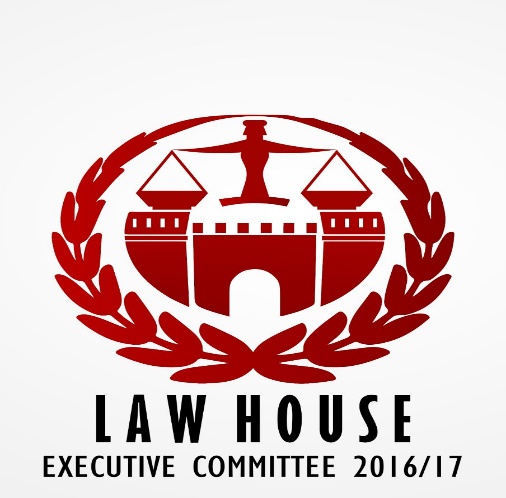 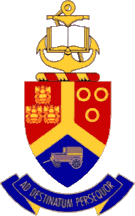 EXECUTIVE COMMITTEEOFFICE HOURS 2017TIMEMONDAYTUESDAYWEDNESDAYTHURSDAYFRIDAY07-30 - 08:30CAROLINE08:30 – 09:30SABEEHADEVANKIRSTENDEVAN09:30 – 10:30SABEEHAJED KIRSTENRORISANG10:30 – 11:30JEDMICHAELTHATO11:30 – 12:30THATOANGELACAROLINEMMAKGOSIANDREA12:30 – 13:30ANGELAMMAKGOSIANDREA13:30 – 14:30SPHEZULUPHENYOMICHAEL14:30 - 15:30SPHEZULURORISANGPHENYO15:30 – 16:30